TAPAS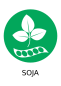 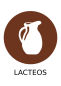 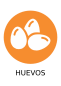 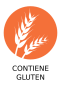 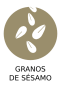 HAMBURGUESASHAMBURGUESA SIMPLE DE POLLO (TOMATE, LECHUGA Y QUESO)			2.50 €HAMBURGUESA DOBLE DE POLLO (TOMATE, LECHUGA Y QUESO)			3.50 €HAMBURGUESA SIMPLE DE NOVILLO (130 Gr., TOMATE, LECHUGA Y QUESO)	3.50 €HAMBURGUESA DOBLE DE NOVILLO  (2*130 Gr., TOMATE, LECHUGA Y 2 QUESOS)	5.50 €HAMBURGUESA SIMPLE DE NOVILLO (200 Gr., TOMATE, LECHUGA Y QUESO)	4.50 €HAMBURGUESA DOBLE DE NOVILLO  (2*200 Gr. TOMATE, LECHUGA Y 2 QUESOS)	6.50 €HAMBURGUESA VEGANA (TOMATE Y LECHUGA)					3.50 €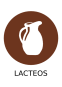 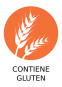 LOMOSMONTADITO DE LOMO (CON TOMATE Y QUESO)					2.00 €MONTADITO DE LOMO (CON TOMATE Y JAMÓN IBÉRICO)				3.00 €BAGUETTE DE LOMO (CON TOMATE Y QUESO)					4.00 €BAGUETTE DE LOMO (CON TOMATE Y JAMÓN IBÉRICO)				6.00 €BAGUETTE DE LOMO (CON TOMATE, QUESO Y JAMÓN IBÉRICO)			7.00 €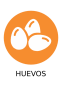 SANDWICHESSANDWICH DE JAMÓN YORK Y QUESO						1.50 €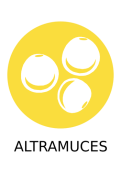 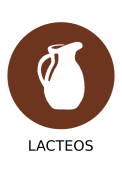 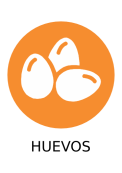 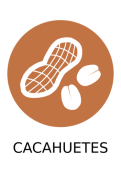 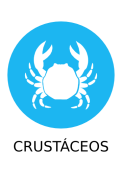 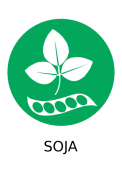 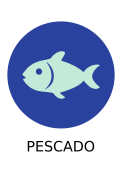 SANDWICH DE JAMÓN YORK Y ROQUEFORT					1.50 €SANDWICH DE ROQUEFORT							1.50 €SANDWICH DE QUESO, TOMATE Y LECHUGA					1.50 €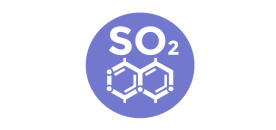 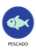 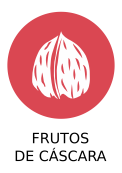 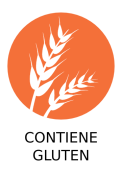 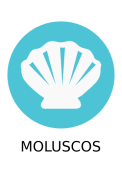 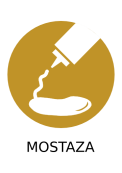 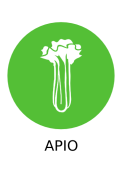 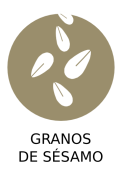 SANDWICH DE CABALLA CON TOMATE	  			 	2.00 €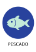 SANDWICH DE ANCHOAS CON TOMATE					2.00 €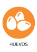 TORTILLA DE PATATAS 				         2.00 €PERRITO CALIENTE			       2.00 € PLATO SALCHICHAS (FRANKFURT O BRATWURST)	   3.00 €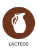 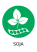 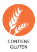 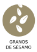 BAGUETTES Y MONTADITOSMONTADITO DE CABALLA CON TOMATE					2.00 €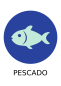 BAGUETTE DE CABALLA CON TOMATE					4.00 €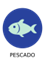 MONTADITO DE ANCHOAS CON TOMATE					2.00 €BAGUETTE DE ANCHOAS CON TOMATE					4.00 €MONTADITO DE JAMÓN IBÉRICO CON  ACEITE Y TOMATE			2.50 €BAGUETTE DE JAMÓN IBÉRICO CON  ACEITE Y TOMATE			5.00 €BAGUETTE DE TORTILLA DE PATATAS					3.00 €BAGUETTE DE SALCHICHA BRATWURST (LECHUGA)				3.00 €BAGUETTE DE JAMÓN YORK Y QUESO						3.00 €BAGUETTE DE JAMÓN YORK Y ROQUEFORT					3.00 €BAGUETTE DE ROQUEFORT							3.00 €		TABLA DE ALÉRGENOS